Application for Admission 	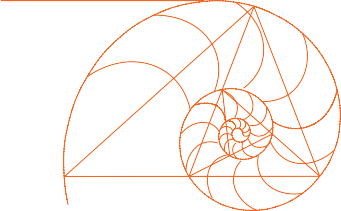 THE STRATEGIC METALS MANAGEMENT PROGRAMMetals Service Center Institute/Washington UniversityPlease complete this registration form and email it to cmarti@msci.org and caudell@wustl.eduFor more information about the program contact: Chris Marti, VP, Research, Technology, Safety and Executive Education, MSCI, 4201 Euclid Avenue, Rolling Meadows, Illinois 60008-2025; 847-485-3009, cmarti@msci.orgBasic InformationLast	First	Middle	NicknameGender:	Male	Female	Date of BirthMonth	Day	YearHome Address	Home TelephoneEmergency Contact Name	Emergency Contact TelephoneSpecial Dietary or Physical NeedsCompany	Current Title/PositionBusiness AddressEmail AddressOffice Telephone	Office FaxHR or Administrative Contact	TelephoneHR or Administrative Contact Email AddressProfessional ProfilePlease answer the following questions in the space provided below.Describe the nature of your employer’s business (if possible, please include annual sales, number of employees, domestic and international locations where the firm operates, and products produced or distributed).Please describe the scope of your current responsibilities.Please list your areas of Management Expertise.Total Years of Managerial Experience:  	I certify that the information provided in this application is my own work and is complete and accurate to the best of my knowledge.Signature	DateNOTE: Each Strategic Metals Management Program cohort will have a maximum of 40 participants.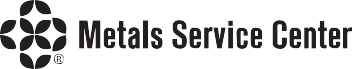 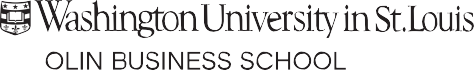 